Чистка матриц зеркального фотоаппарата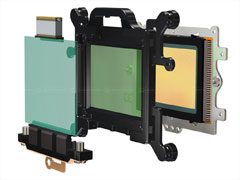 Или, как говорят специалисты, чистка поверхности стекла низкочастотного фильтра «показана» цифровым фотоаппаратам в случае, если пользователь замечает на произведенных снимках темные пятна или точки в определенном месте. Это и есть чужеродные тела, осевшие на низкочастотном фильтре, который установлен перед инфракрасным светофильтром и самой матрицей. Производители зеркальной  фотоаппаратуры оснащают эту технику системой, так называемой, физической «встряски» фильтра. Во время включения/отключения фотоаппарата или после  смены объектива от пъезо элемента передаются сотрясания низкочастотному фильтру, что позволяет несколько очистить его от механических частиц и пылинок. Однако, такая предусмотрительность производителей не эффективна на все 100%.Если пятна и точки на снимках не видны, то и чистка низкочастотного фильтра не нужна. Даже в целях профилактики не стоит лишний раз разбирать фотокамеру. Такого рода загрязнений можно избежать, придерживаясь основных рекомендаций:- закрывайте защитной крышкой не присоединенный к фотоаппарату объектив, при установке крышки убедитесь в ее чистоте;- хранение фотоаппарата, объективов и остальных аксессуаров должно происходить в чистом месте;- опытные профессионалы предпочитают хранить фотоаппаратуру во влагонепроницаемых пластиковых чехлах или сумках, что значительно уменьшает вероятность попадания пыли и влаги внутрь механизмов;- с осторожностью  и аккуратностью меняйте объективы фотокамер на открытой местности.Если на снимках пятна и частицы все же наблюдаются, то произвести чистку матрицы фотоаппарата все же необходимо, и доверить эту операцию лучше опытным работникам сервиса, поскольку главный риск, связанный с чисткой механизма матрицы - это повреждение ее поверхности. А эта неисправность уже «не лечится» и приводит в негодность весь фотоаппарат.Услуга профессиональной чистки низкочастотных фильтров (чистки матрицы) зеркальных фотоаппаратов осуществляется нашим сервисом максимум в течение одного часа при самых больших загрязнениях. По результату процедуры чистки Вы застрахованы от повреждения матрицы фотокамеры.Наш сервисный центр гарантирует качественную и безопасную чистку матриц зеркальных фотоаппаратов, в результате которой фотоснимки Вашей камеры снова будут на высоте!